Вам необходимо выполнить контрольную работу по следующим разделам "Дифференциальное исчисление функции нескольких переменных", "Интегральное исчисление функций нескольких переменных" и "Числовые и функциональные ряды". Она должна быть оформлена под одним титульным листом, с указанием "Контрольная работа по математическому анализу № 2". Выполняется на листах формата А4.КОНТРОЛЬНАЯ РАБОТА ПО «МАТЕМАТИЧЕСКОМУ АНАЛИЗУ» № 2, ПО ТЕМАМ1. ФУНКЦИИ НЕСКОЛЬКИХ ПЕРЕМЕННЫХЗадача 1. Найти частные производные функций и вычислить их значения в указанных точках:                             в точке 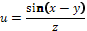 2. КРАТНЫЕ ИНТЕГРАЛЫЗадача 1. Найти площадь фигуры, ограниченной данными линиями1.11. , , ().3. ЧИСЛОВЫЕ РЯДЫЗадача 1. Исследовать на сходимость указанные ряды с положительными членами1.11.          .	         .Задача 2. Исследовать на сходимость и абсолютную сходимость знакочередующийся ряд2.11. ;			